GIORNATA DELLE PORTE APERTENELLA RIPARTIZIONE 41LIBRO FONDIARIO E CATASTO A BOLZANOGli uffici del Libro fondiario e del Catasto di Bolzano, in rappresentanza di tutti gli uffici del Libro fondiario e del Catasto della Provincia, aprono al pubblico il 25 ottobre, dalle ore 08.30 alle ore 17.00, per dare piena visione di tutti gli aspetti della loro attività.La “Giornata delle porte aperte” intende offrire una visione d’insieme dell’attività svolta da questi due uffici. Il visitatore può scoprire:le carte catastali nel corso nel corso del tempo: mediante esibizione di documentazione fiscale precedente al Catasto (il catasto steurale), esperti dell’archivio provinciale illustrano i predecessori del Catasto. L’esposizione di strumenti di misurazione storici, provenienti dall’”Esposizione storica del Libro fondiario e Catasto” di Trento, contrapposti alla strumentazione moderna dà un’idea del lavoro svolto dalle mappe storiche d’impianto fino all’attuale sistema di informazione geografico. Infine, una mostra di mobili storici, presenti negli uffici dell’epoca, illustra le condizioni di lavoro di allora. dal Libro di insinuazione o di archiviazione al Libro fondiario digitale: esperti dell’archivio provinciale illustrano i predecessori del Libro fondiario; collaboratori del Libro fondiario illustrano i metodi di lavoro con i vecchi libri maestri e nell’attuale libro fondiario digitale. Infine, anche per il Libro fondiario una mostra di mobili storici, presenti negli uffici dell’epoca, illustra le condizioni di lavoro di allora.Visite guidate in lingua tedesca (inizio visita alle ore 09.00 ed alle ore 14.00) ed in lingua italiana (inizio visita alle ore 11.30 ed alle ore 15.00) (è gradita la prenotazione).Visite libereFilmati a ripetizione sui “200 anni del catasto” e sull’”Esposizione storica del Libro fondiario e Catasto” di TrentoQuiz a premi sui contenuti della mostra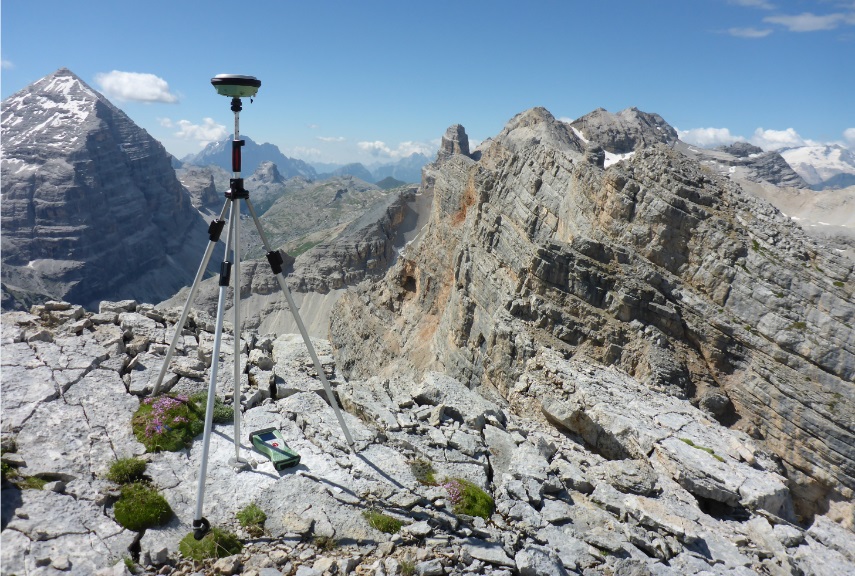 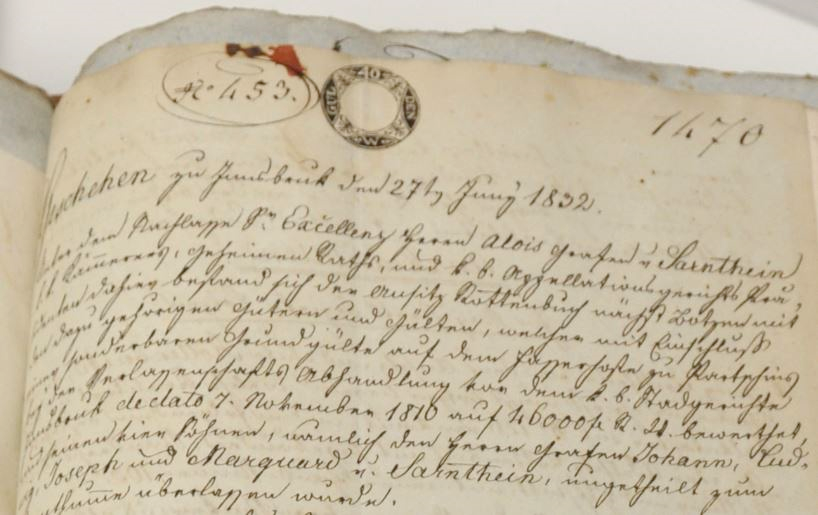 